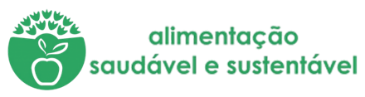 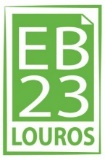 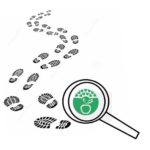 Na minha casa                        não desperdiçamos alimentos!Nome: Maria Jesus 8º4Durante 3 dias:Durante 3 dias, pesar os alimentos desperdiçados durante a preparação das refeições (por exemplo, quando preparam uma sopa, pesar as partes dos legumes descartados, cascas, raízes, etc.)Após a refeição, verificar se foi consumida na sua totalidade.Propor 1 receita para reaproveitamento dos alimentos desperdiçados e 1 receita para reaproveitamento de sobras (por exemplo, receitas com arroz cozido).Se tiveres possibilidade pesquisa na internet receitas.E agora… Deixa-nos a tua receita para reaproveitamento dos alimentos desperdiçadosCascas de laranja cristalizadas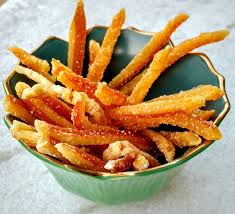 Ingredientes: 200g de cascas de laranja2 L de água2 chávenas de açúcarModo de Preparação: Cortar as cascas das laranjas em tiras e deixar 30 minutos numa taça com 1 litro de água.De seguida, pôr numa panela, no lume médio, 1 litro de água e deixar ferver durante10 minutos. Após os 10 minutos, escorrer e tirar o excesso de água com um papel de cozinha. Posteriormente, acrescentar 2 chávenas de açúcar, levar ao lume e mexer sem parar até o açúcar voltar a ficar sólido.Por fim, meter numa assadeira, deixar arrefecer e está pronto.E agora… Deixa-nos a tua receita para reaproveitamento de sobrasPastéis de Bacalhau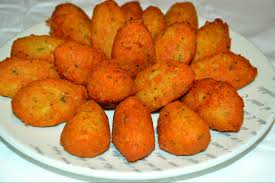 Ingredientes: 500g de batatas  Bacalhau – Restos Cozidos (+/- 2 Postas Grandes Desfiadas)  2 Ovos1 pitada de Salsa1 dente de Alho1 pitada de Pimenta1 pitada de SalÓleo Vegetal para FritarModo de Preparação: Cozinhar a batata com água e sal. Depois de cozida, converter em puré. Seguidamente, desfiar o bacalhau em lascas e juntar ao puré. Picar a salsa e adicionar também ao puré, seguido dos ovos batidos, alho picado e uma pitada de sal e pimenta. Finalmente, com a ajuda de duas colheres de sopa, moldar os pastéis e deitar no óleo até fritar bem todos os lados. Está pronto a servir.Trabalho elaborado por: Maria Rêgo de Jesus	Tabela de registos 	Tabela de registos Dia 1PESO DO DESPERDÍCIO DIA 1Registo em peso de alimentos desperdiçados durante a preparação das refeições (ex: quando preparam uma sopa, pesar o as partes dos legumes descartados, cascas, raízes, etc.)Favas de escabeche: foram desperdiçados 3 Kg que eram as cascas.Após a refeição verificar se a mesma foi consumida na sua totalidade. Registo em peso.Foi consumida na totalidade.Dia 2PESO DO DESPERDÍCIO DIA 2Registo em peso de alimentos desperdiçados durante a preparação das refeições (ex: quando preparam uma sopa, pesar o as partes dos legumes descartados, cascas, raízes, etc.)Frango assado com batatas e sumo de laranja: foram desperdiçadas 500g de cascas de batatas e 200g de cascas de laranjaApós a refeição verificar se a mesma foi consumida na sua totalidade. Registo em peso.Foi consumida na totalidadeDia 3PESO DO DESPERDÍCIO DIA 3Registo em peso de alimentos desperdiçados durante a preparação das refeições (ex: quando preparam uma sopa, pesar o as partes dos legumes descartados, cascas, raízes, etc.)Bacalhau assado com batata doce: foram desperdiçadas 300g das cascas das batatas. Após a refeição verificar se a mesma foi consumida na sua totalidade. Registo em peso.Sobrou bacalhau